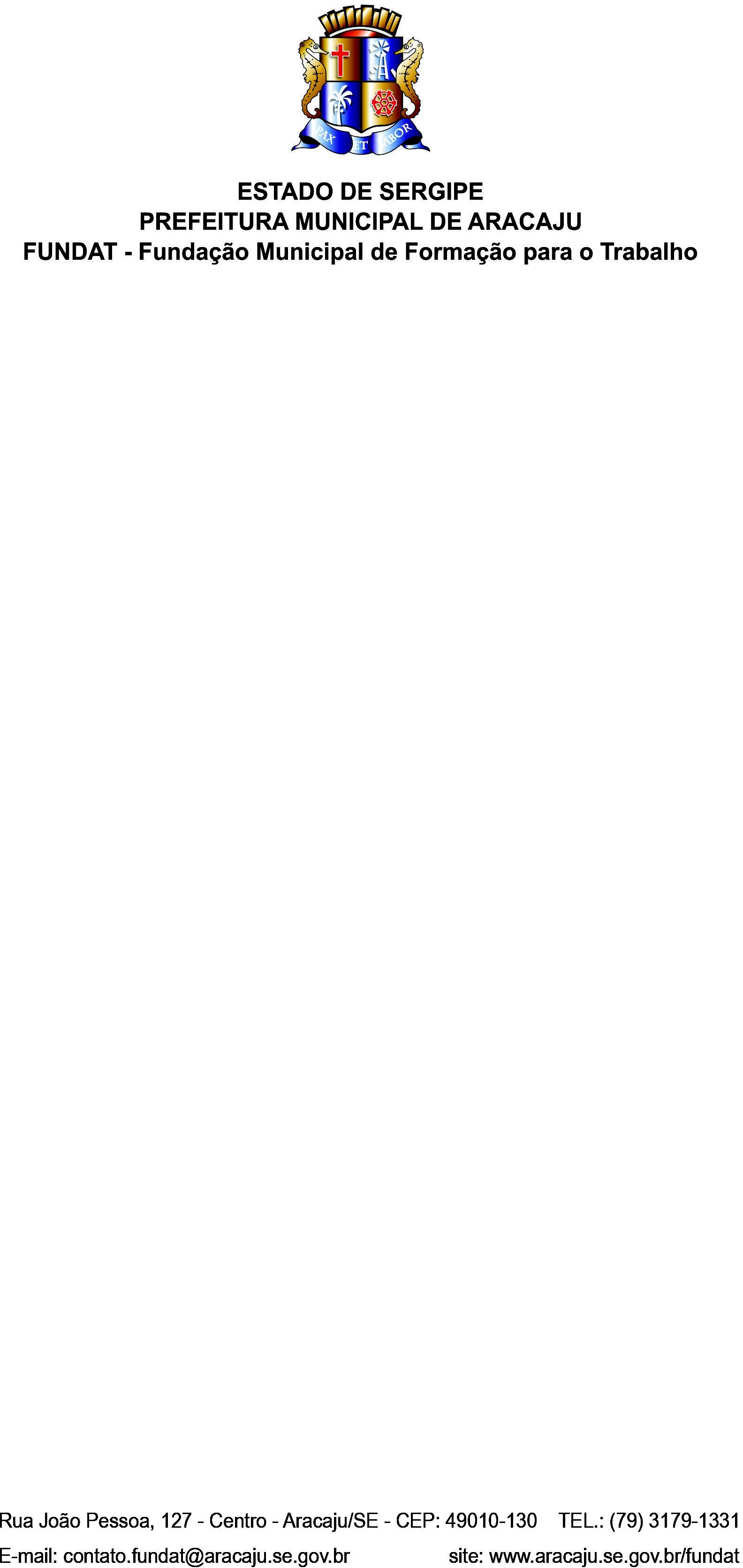 PORTARIA Nº 34/2020A Presidente da Fundação Municipal de Formação para o Trabalho, no uso das suas atribuições legais e estatuárias que lhes são conferidas pelo Art.13, inciso XV da Lei nº 4.368 de maio de 2013 e, de acordo com a Lei Complementar nº 119, de 06 de fevereiro de 2013, resolve.NomearBRENDA DE LIMA SILVA, CPF n° 035.***.***-42, para exercer o Cargo em Comissão de Assistente de Diretor, Símbolo CCS-04, da Fundação Municipal de Formação para o Trabalho, a partir de 18 de novembro de 2020.Publique-se. Cumpra-se. Dê-se Ciência.Fundação Municipal de Formação para o Trabalho, em 30 de novembro de 2020.Edivaneide Souza Paes Lima,Presidente da FUNDAT.